A.AŞAĞIDAKİ CÜMLELERDEN DOĞRU OLANA (D), YANLIŞ OLANA (Y) YAZINIZ.(5x2=10 puan)1-  (      )  Konya Ovası ülkemizin buğday ambarıdır.  2- (      )   Zeytin en çok Güneydoğu Bölgesi’nde yetişir3- (      )   Bilim insanın en önemli özelliği aceleci olmasıdır4- (      )   İbn-i Sina ilk defa dünyanın yuvarlak olduğunu ve döndüğünü dile getirmiştir.5- (      )   İnternet sitelerindeki bilgiler farklı kaynaklardaki bilgilerle karşılaştırılmalıdır.B. AŞAĞIDAKİ  Kİ BOŞLUKLARA VERİLEN  KELİMELERİ UYGUN YERLERE YAZIN. (10x2=20 puan)1. Leonardo da Vinci’nin en önemli tablosu ……………………………..’dır.2. Sanayinin en fazla geliştiği bölgemiz, ……………………………………. Bölgesidir.3. Alexander Graham Bell …………………icat etmiştir.4. Ampulü …………………icat etmiştir.5. Ormanlık alanlar bakımından en zengin bölgemiz …………….................Bölgesi’dir.6. Yatırımlar yaparak iş alanları açan kişiye …………………… denir.7. Bir şeyin ilk kez ortaya konulmasına ………… denir.8. Pamuk ve petrolde birinci sırada olan bölgemiz ………………………….. dur9.Atatürk tarafından eğitim için yurt dışına gönderilen ………………………..bilim tarihçisidir.(5 TL’de fotoğrafı var)10.Dünyaca tanınan beyin cerrahımız ………………………………dirC. AŞAĞIDAKİ SORULARDA DOĞRU OLAN SEÇENEĞİ İŞARETLEYİNİZ. (12x5=60 puan)1. Aşağıdakilerden hangisi “Bilim İnsanlarının Özellikleri” arasında gösterilemez?    A-) Gelişmeleri takip ederler.                          	B-) Gözlem ve deney yaparlar.                                 C-) Tek amaçları dünyaca tanınmaktır.             	D-) Meraklı, cesur ve sabırlı kişilerdir.2. Aşağıdakilerden hangisi Ege Bölgesinde yetişen bir tarım ürünü değildir? A) Zeytin       	B) Şeker pancarı      C)Haşhaş		D) İncir3 - I.  Konya’da şeker pancarı tarımının yapılması     II.  Şekerin Konya’da fabrikadan Ankara’ya getirilmesi     III. Yapılan tatlılarda şekerin kullanılması Yukarıda verilen faaliyetlerin türü aşağıdakilerden hangisinde doğru olarak verilmiştir?  A) Üretim     Dağıtım   Tüketim B) Dağıtım   Tüketim   Üretim  C) Üretim     Tüketim   Dağıtım D) Dağıtım   Üretim     Tüketim4.  Bölgelerimiz değişik alanlarda ülke ekonomisine katkıda bulunur. Buna göre aşağıdaki eşleştirmelerden hangisi yanlıştır? A) Marmara Bölgesi                       Sanayi ürünleriB) Karadeniz Bölgesi                       Balıkçılık	                               C) İç Anadolu Bölgesi                      Orman ürünleriD) Doğu Anadolu Bölgesi               Hayvancılık5. Kaynakça bölümünde aşağıdakilerden hangisi yer almaz? A) Yazarın adı soyadı               B) Kitabın yayınevi          C) Yazarın doğum tarihi            D) Kitabın adı6. Gülçin: “Babam bir madenci. Ülkemizin en önemli taş kömürü yatağının bulunduğu yerde çalışıyor.”      Buna göre, Gülçin’in babası aşağıdaki yerlerden hangisinde çalışmaktadır?A) Kütahya           B) Zonguldak         C) Yozgat             D)Bolu7. Bir yörede hangi alanda ekonomik faaliyet yaygınsa, o alandaki meslek türleri daha çok yaygındır.Buna göre, Antalya’da aşağıdaki mesleklerden hangisinin daha yaygın olması beklenir? A) Veterinerlik               B) Madencilik                             C) Turist Rehberliği             D) Öğretmenlik8. Sosyoloji biliminin kurucusudur. Döneminin önemli tarihçilerindendir. Yaşadığı yerdeki toplumun geleneklerini ve düzenini gözlemleyerek incelemiştir.Özellikleri verilen bilim adamı aşağıdakilerden hangisidir?A) Bruno                B) Edison             C) Newton              D) İbn-i Haldun9.  Renklerin kullanıldığı Türkiye fiziki haritasında batıdan doğuya, kıyılardan iç kesimlere gidildikçe yeşil tonlarından kahverengiye geçildiği görülmektedir.Bu durumun nedeni aşağıdakilerden hangisidir?Bitki örtüsünün farklılaşmasıEkonomik faaliyetlerin azalmasıYükseltinin artmasıİklim koşullarının değişmesi10. Aşağıdakilerden hangisi bilim insanlarının özelliklerinden      değildir?       A) Çalışmalarını sabırla sürdürmeleri       B) İyi bir gözlemci olmaları       C) Topluma faydası olacak çalışmalar yapmaları       D) Bilgileri sorgulamadan kabul etmeleri11. Merhaba ben Zelal biz bir telefon satın almıştık. Eve gelip kullandığımızda arızalı olduğunu gördük. Faturasıyla satıcıya götürdük. Fakat satıcı telefonu değiştirmeyi kabul etmedi.Bu durumda Zelal’in aşağıdakilerden hangisine başvurulması uygun değildir?  A) Mahalle muhtarına               B) Tüketici Sorunları Hakem Heyetine C) Tüketici Mahkemelerine      D) ALO 175 Tüketici Dayanışma Hattı12. Aşağıdakilerden hangisi internetten güvenli alışveriş  yapmak için dikkat edilmesi gerekenlerden değildir?A) Parola bilgileri gizli tutulmalıdır.B) Güvenlik önlemleri olan bilinir siteler tercih edilmelidir.C) Ortak kullanılan ağlar yerine kişisel ağ tercih edilmelidir.D) Doğum tarihi gibi kolay hatırlanabilir şifreler kullanılmalıdır. D. Aşağıdaki Türkiye haritasında bölgelerimizin adını yazdıktan sonra her bölgede yetişen bir tarım ürününü yazınız. (10x1=10 puan)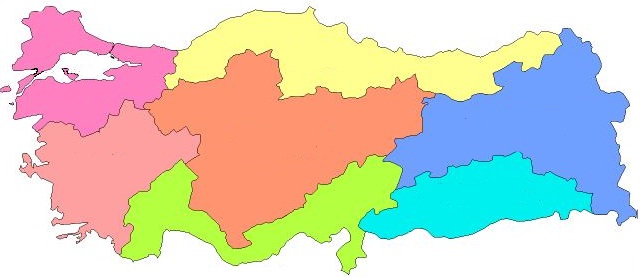 Eğitimhane.ComAdı:                         ……………………….. ORTAOKULU5. SINIFLAR  SOSYAL BİLGİLER DERSİ  2. DÖNEM            1. YAZILI SINAV SORULARIDIR.Soyadı:                           ……………………….. ORTAOKULU5. SINIFLAR  SOSYAL BİLGİLER DERSİ  2. DÖNEM            1. YAZILI SINAV SORULARIDIR.PUAN:Sınıfı:                   ……………………….. ORTAOKULU5. SINIFLAR  SOSYAL BİLGİLER DERSİ  2. DÖNEM            1. YAZILI SINAV SORULARIDIR.PUAN:No:                                ……………………….. ORTAOKULU5. SINIFLAR  SOSYAL BİLGİLER DERSİ  2. DÖNEM            1. YAZILI SINAV SORULARIDIR.PUAN:Girişimci- Karadeniz Bölgesi- icat- Güneydoğu- Gazi Yaşargil-Aydın Sayılı- Edison- telefon- Marmara Bölgesi- Mona Lisa-